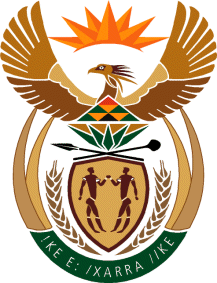 MINISTRY:  JUSTICE AND CORRECTIONAL SERVICESREPUBLIC OF SOUTH AFRICANATIONAL ASSEMBLYQUESTION FOR WRITTEN REPLYPARLIAMENTARY QUESTION NO: 3630DATE OF QUESTION: 14 OCTOBER 2022DATE OF SUBMISSION: 28 OCTOBER 2022Ms A L A Abrahams (DA) to ask the Minister of Justice and Correctional Services:With reference to the Quarter One SA Crime Statistics for the 2021-22 financial year, pertaining to crimes committed against children, what is the total number of (a) successful convictions, (b) cases that were dismissed and/or acquitted as a result of poor and/or incomplete investigations by the SA Police Service, (c) cases withdrawn by the victim and/or victim’s family, (d) cases awaiting trial, (e) cases awaiting sentencing and (f) cases referred back to the police for further investigation in each province for (i) attempted kidnapping and (ii) human trafficking?NW4447EREPLY:The National Prosecuting Authority (NPA) prioritises all Gender-Gased Violence and Femicide (GBVF) matters and more especially where the victims are children. The Sexual Offences and Community Affairs (SOCA) Unit within the NPA is tasked with, inter alia, ensuring increased access to justice for victims of GBV as well as optimal management of these matters in a victim centric manner. This is done by providing pre-trial and court preparation services, often in collaboration with Civil Society Organisations (CSO), at its sixty-one (61) Thuthuzela Care Centres (TCCs) across the country. These one-stop centres provide a variety of essential psycho-social, medical and legal services thus creating a safe space for child victims to report offences against them and receive services that are empowering them to transform into survivors. Specialised training is also provided to prosecutors in dealing with child victims and their testimonies. Whilst prosecutors in court are prioritising these matters, data is not kept for offences committed against children specifically. During Quarter 1 of 2021/22 financial year (April to June 2021), the following was not recorded in respect of crimes against children:The total of successful convictions;The total number of dismissals or acquittals, nor the reason(s) for the acquittal; The information regarding cases withdrawn by the victim and /or victim’s family;   The number of cases awaiting trial;  The number of cases awaiting sentencing; and The NPA is also unable to supply information pertaining to cases still under investigation in each province for (i) attempted kidnapping and (ii) human trafficking.Having regard to the above, it is respectfully submitted that the Police Ministry is better placed to respond to the questions asked.